NOLIKUMS Rēzeknē19.01.2022.	Nr.3-37/10VIII jauno vokālistu konkurss „Skaņais bolss”I Vispārīgie jautājumi1. Nolikums nosaka Jauno vokālistu konkursa “Skaņais bolss” (turpmāk tekstā - konkurss) norises kārtību.2. Konkursa mērķis ir attīstīt jauno dziedātāju profesionālo un māksliniecisko izaugsmi.3. Konkursa uzdevumi ir popularizēt akadēmiskās mūzikas vērtības, veicināt pedagogu pieredzes apmaiņu un sekmēt latgaliešu kultūras tradīciju saglabāšanu.4. Konkurss tiek rīkots Latgales mūzikas skolu un vispārizglītojošo skolu audzēkņiem vecumā no 7 līdz 15 gadiem.5. Konkurss norisinās Jāņa Ivanova Rēzeknes mūzikas vidusskolā, Atbrīvošanas alejā 56, Rēzeknē, 2022. gada 5. aprīlī plkst. 11.00, ATTĀLINĀTI.II Konkursa rīkotājs6. Konkursu rīko Jāņa Ivanova Rēzeknes mūzikas vidusskola. Kontaktpersonas: IP Vokālā mūzika vadītāja Guntra Kuzmina-Jukna, t.nr.: +37128617836 un izglītības metodiķe Ilze Unzule, t.nr.: +37127339908, e-pasts: Ilze.Unzule@jirmv.lvIII Konkursa dalībnieki un programma7. Konkurss norisinās 6 grupās (vecuma ierobežojums uz konkursa dienu – 5. aprīli):    7.1. A grupa: meitenes 7 – 9 gadi,   7.2. B grupa: meitenes 10 – 12 gadi,   7.3. C grupa: meitenes 13 – 15 gadi,   7.4. D grupa: zēni 7 – 9 gadi,   7.5. E grupa: zēni 10 – 12 gadi,   7.6. F grupa: zēni 13 – 15 gadi.Dalībnieki, kuri bija pieteikušies plānotajam konkursam 2022. gada martā, drīkst izpildīt iepriekš pieteikto programmu, pat ja uz konkursa dienu dalībnieka vecuma grupa mainās.8. Konkursa programma:    Visi audzēkņi atskaņo divus dažāda rakstura skaņdarbus: Latgaliešu tautasdziesmas apdare no 2020. gada “Skaņais bolss” krājuma (obligātais repertuārs pieejams visās tonalitātēs, sazināties ar G. Kuzminu-Juknu), Brīvas izvēles skaņdarbs atbilstoši konkursa dalībnieka vecumam un spējām.  Krājums pieejams: http://www.jirmv.lv/wp-content/Dokumenti/2022/SkanaisBolss/Gramata_Skanais_Bolss_2020_ir_ISMN.pdf 9. Maksimālais dalībnieka uzstāšanās laiks ir 10 min. jebkurā vecuma grupā.IV Pieteikšanās kārtība un dalības maksa10. Konkursa dalībnieku pieteikumus jāiesūta līdz 2022. gada 22. martam, plkst. 23.59. Pieteikumi jāiesniedz elektroniski – veidlapa pieejama: https://forms.office.com/r/Qm3FRYMjhB 11. Video ieraksta prasības:11.1. Visiem konkursa dalībniekiem līdz 2022. gada 22. martam, iesniedzot elektronisko pieteikumu, norādītajā laukā jāpievieno augšupielādētā video saite uz Youtube platformu. 11.2. Skaņdarbiem jābūt iefilmētiem vienā failā. 11.3. Ierakstiem jābūt labā audio un video kvalitātē, vienotam, nerediģētam.11.4. Video nosaukumā jānorāda dalībnieka vārds_uzvārds_mācību iestāde.             11.5. Video aprakstā jānorāda izpildīto skaņdarbu nosaukumi pareizā izpildījuma secībā.11.6. Video ir jābūt redzamam dalībniekam (pilnā augumā) un koncertmeistaram.11.7. Kavētos pieteikumus organizētāji ir tiesīgi nepieņemt.12. Dalības maksa vienam audzēknim – 15 eiro veicama ar pārskaitījumu līdz 2022. gada 22. martam uz sekojošiem rekvizītiem, norādot: Konkursam “Skaņais bolss”, konkursanta vārdu, uzvārdu, skolu.Jāņa Ivanova Rēzeknes mūzikas vidusskola Reģ.Nr. 90000011501 Atbrīvošanas aleja 56, Rēzekne, LV-4601 Tālr.: 64622480; 64624464 Valsts kase, kods: TRELLV22 k/n: LV45TREL2220526005000V Konkursa vērtēšana13. Konkursa žūrija konkursa dalībniekus vērtē pēc šādiem kritērijiem: vokālā tehnika (0 – 10 punkti); mākslinieciskais sniegums (0 – 10 punkti); kopiespaids un repertuāra atbilstība (0 – 5 punkti).14. Maksimālais punktu skaits, ko konkursa dalībniekam var piešķirt viens žūrijas pārstāvis, ir 25 punkti. Galīgo vērtējumu konkursa dalībnieks iegūst, visu žūrijas locekļu piešķirto punktu summu dalot ar žūrijas locekļu skaitu. Žūrijas komisijas locekļi savus audzēkņus nevērtē.15. Pamatojoties uz iegūto rezultātu, konkursa dalībniekiem piešķir apbalvojumus katrā grupā:15.1. diplomus par 1. vietu (24 - 25 punkti),15.2. diplomus par 2. vietu (22 - 23.99 punkti),   15.3. diplomus par 3. vietu (20 – 21.99 punkti),   15.4. atzinības rakstus (18 - 19.99 punkti),   15.5. dažādas pārsteiguma balvas.16. Žūrijas vērtējums ir neapstrīdams un netiek mainīts.VI Noslēguma jautājumi17. Konkurss ir atklāts:   17.1. Pirmās trīs vietas, pārsteiguma balvas un atzinības tiks publiskotas Jāņa Ivanova Rēzeknes mūzikas vidusskolas mājaslapā un foajē.   17.2. Konkursa rezultāti tiks paziņoti dalībnieku norādītajā e pastā un publiskoti JIRMV mājaslapā www.jirmv.lv. Publiskojot konkursa rezultātus, tiks norādīta informācija par dalībnieku: vārds, uzvārds, skola, rezultāts, iegūtā vieta; par pedagogu un koncertmeistaru: vārds, uzvārds.18. Izglītības iestāde veic savu organizēto pasākumu fotografēšanu un filmēšanu saistībā ar dažādām izglītības iestādes organizētām aktivitātēm un pasākumiem, kurās ir iesaistīti bērni un jaunieši, lai veidotu un atspoguļotu izglītības iestādes dzīvi un vēsturi, tai skaitā attēlu jeb fotogrāfiju formā. Fotogrāfijas un/vai bērna videoattēls, audioieraksts var tikt publicēts izglītības iestādes tīmekļa vietnē, izglītības iestādes Facebook lapā un Rēzeknes pilsētas avīzē.19. Ja fotogrāfijas un konkursa dalībnieka videoattēls tiks publiskots tīmekļa vietnēs, tie netiks sasaistīti ar dalībnieka vārdu, uzvārdu, izņemot, ja tas attieksies uz apbalvoto konkursa dalībnieku rezultātu publiskošanu. Ja jūsu skolas audzēknis vēlēsies viņa/viņas fotogrāfiju dzēšanu no izglītības iestādes tīmekļa vietnes, drukātā izdevuma (līdz brīdim, kad tas ir nodrukāts), lūdzam informēt, sazinoties ar izglītības iestādes pārstāvi.20. Informācija par dalībnieku personas datu apstrādi ir norādīta Izglītības iestādes mājas lapā, sadaļā Privātuma politika.Direktors                                                                                                               Raimonds Arbidāns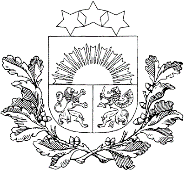 LATVIJAS REPUBLIKAKULTŪRAS MINISTRIJAJĀŅA IVANOVA RĒZEKNES MŪZIKAS VIDUSSKOLAReģ.Nr.3131301340Atbrīvošanas alejā 56, Rēzeknē, LV-4601 Tālrunis 646 22480, e-pasts: jirmv@jirmv.lvwww.jirmv.lv